Na temelju članka 7. Odluke o osnivanju i načinu rada radnih tijela Općinskog vijeća Općine Matulji (˝Službene novine Primorsko - goranske županije˝, broj 38/09) sazivam  sjednicu Odbora za proračun i financije, kapitalne projekte i strateški razvoj koja će se održati dana 4. prosinca 2019. godine (srijeda) u 19:00 sati u uredu Općinskog načelnika Općine Matulji, Trg M. Tita 11, Matulji.Za sjednicu predlažem sljedeći: DNEVNI RED1. Prijedlog Programa građenja komunalne infrastrukture za 2020.godinu2. Prijedlog Programa održavanja komunalne infrastrukture za 2020.godinu3. Prijedlog Proračuna Općine Matulji za 2020. i projekcije za 2021. i 2022.godinu4. Prijedlog Odluke o izvršavanju Proračuna općine Matulji za 2020.godinu5. Prijedlog Plana razvojnih programa za 2020.-2022.godinuDostaviti:1. Članovima Odbora za proračun i financije, kapitalne projekte i strateški razvoj, putem e-maila2. Predsjedniku Općinskog vijeća Darjanu Bukoviću, putem e-maila3. Općinskom načelniku Mariu Ćikoviću, ovdje4. Zamjenicima Općinskog načelnika Eni Šebalj i Bruno Frlan, ovdje5. Pročelnik Jedinstvenog upravnog odjela Danijel Jerman, ovdje6. Voditeljica odsjeka za proračun i financije Helna Stanić, ovdje7. Pismohrana, ovdje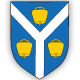 OPĆINA MATULJIOPĆINSKO VIJEĆEODBOR ZA PRORAČUN I FINANCIJE, KAPITALNE PROJEKTEI STRATEŠKI RAZVOJOPĆINA MATULJIOPĆINSKO VIJEĆEODBOR ZA PRORAČUN I FINANCIJE, KAPITALNE PROJEKTEI STRATEŠKI RAZVOJKLASA:   021-05/19-01/0001 URBROJ: 2156/04-01-3-2-02-19-0047 Matulji, 27.11.2019. KLASA:   021-05/19-01/0001 URBROJ: 2156/04-01-3-2-02-19-0047 Matulji, 27.11.2019. Predsjednik Odbora za Proračun i financije, kapitalne projekte i strateški razvojŽeljko Grbac,oec. v.r.